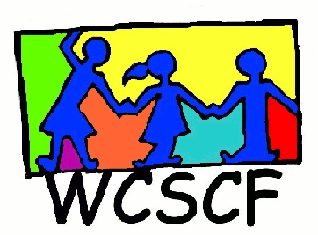 __________________________________________________________________________________Present:  	 Apologies:	NoneWelcome and introductions.   Janice welcomed everyone Next meeting:   31 May 2018Enquiries:   Janice King (Coordinator)Cell: 072 4500 456Email:  wcstreetchild@gmail.com